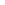 עבור:ועדת הערר לפי חוק התוכנית לסיוע כלכלי  (נגיף הקורונה החדש) (הוראת שעה), התש"ף-2020שם העורר:                ______________________ *מספר זהות:               ______________________*כתובת בית העסק או המשרד הרשום שבעדו מתבקש המענק: _____________________________________ *כתובת דואר אלקטרוני:   ___________________*במידה ומדובר בתאגיד, יש לציין את הפרטים הבאים:מס' התאגיד:              _____________________כתובת התאגיד:          _____________________במידה והעורר מיוצג, יש לציין את הפרטים הבאים:שם המייצג                _____________________מען המייצג:              _____________________פרטי התקשרות:      _____________________בקשה להגשת ערר שלא באמצעים מקוונים תקנה 2(א) לתקנות התוכנית לסיוע כלכלי (נגיף הקורונה החדש) (הוראת שעה) (סדרי הדין והמינהל בוועדת הערר), התשפ"א-2020כבוד ראשת בית הדין מתבקשת בזאת לאשר לעורר להגיש ערר שלא באמצעים מקוונים אלא באמצעות : [סמן את הבקשה הרלוונטית *]      דואר ישראל לכתובת הבאה:  "וועדת ערר קורונה לעסקים  (הוצאות קבועות)", ת.ד. 45147      הר חוצבים ירושלים מיקוד 9141502;	       דואר אלקטרוני CoronaAppeals@justice.gov.il; 	פקס שמספרו 02-6468073;פירוט הנימוקים עליהם מבוססת הבקשה: *_______________________________________________________________________________________________________________________________________________________________________________________*** 	שדות המסומנים (*) הם שדות חובה. *** 	חובה לצרף העתקים של כל המסמכים הנוגעים לבקשה . ___________________                                               ___________________             שם העורר                                                                  חתימת העורר